ПРОЄКТКРЕМЕНЧУЦЬКА РАЙОННА РАДАПОЛТАВСЬКОЇ ОБЛАСТІ(тридцять  четверта  сесія  сьомого  скликання)РІШЕННЯвід  «__»  ___________ 2020 р.        м. КременчукПро затвердження районної«Програми розвитку та підтримки КНП «Центр ПМСД Пришибської сільської ради» Кременчуцького району на 2020 рік»Відповідно до п.16 ч.1 ст.43 Закону України «Про місцеве самоврядування в Україні», ЗУ «Про державні фінансові гарантії медичного обслуговування населення» № 2168-VIII від 19.10.2017, ст.5 Закону України «Про захист населення від інфекційних хвороб», з метою медичного обслуговування мешканців Білецьківської сільської ради в КНП «Центр ПМСД Пришибської сільської ради», врахувавши пропозиції постійних комісій з питань бюджету, соціально-економічного розвитку, приватизації, підприємництва, промисловості, інвестиційної діяльності та регуляторної політики та з питань охорони здоров’я, соціального захисту населення, районна рада вирішила:1. Затвердити районну «Програму розвитку та підтримки КНП «Центр ПМСД Пришибської сільської ради» Кременчуцького району на 2020 рік» (додається).2. Фінансовому відділу Кременчуцької районної державної адміністрації (Оксана ПІДДУБНА) внести відповідні зміни до районного бюджету.3. Контроль за виконання рішення покласти на постійні комісії районної ради з питань бюджету, соціально-економічного розвитку, приватизації, підприємництва, промисловості, інвестиційної діяльності та регуляторної політики та з питань охорони здоров’я, соціального захисту населення.          Голова    районної ради					                Андрій ДРОФА		Голова Білецьківської сільської ради                                         Анна САМОЙЛЮКПОЯСНЮВАЛЬНА ЗАПИСКАдо проєкту рішення 34 сесії Кременчуцької районної ради 7 скликання Про затвердження районної «Програми розвитку та підтримки КНП «Центр ПМСД Пришибської сільської ради» Кременчуцького району на 2020 рік»Обґрунтування необхідності прийняття рішення.На забезпечення медичного обслуговування мешканців Білецьківської сільської ради в КНП «Центр ПМСД Пришибської сільської ради» відповідно до договору міжмуніципального співробітництва з Пришибською сільською об’єднаною територіальною громадою є необхідність у прийнятті районної «Програми розвитку та підтримки КНП «Центр ПМСД Пришибської сільської ради» Кременчуцького району на 2020 рік» з метою передачі міжбюджетних трансфертів згідно з БКУ.Мета і завдання прийняття рішення.Метою районної «Програми розвитку та підтримки КНП «Центр ПМСД Пришибської сільської ради» Кременчуцького району на 2020 рік» є збереження та зміцнення здоров’я, профілактика захворювань, зниження захворюваності, інвалідності та смертності населення, підвищення якості та ефективності надання медичної допомоги, забезпечення соціальної справедливості й захисту прав громадян на охорону здоров’я, а також вжиття заходів на виконання Постанови Кабінету Міністрів України від 11 березня 2020 року № 211 «Про запобігання поширенню на території України гострої респіраторної хвороби COVID-19, спричиненої коронавірусом SARS-CoV-2» мешканців Білецьківської сільської ради.Загальна характеристика та основні положення проєкту рішення. Фінансування даної Програми передбачає через міжбюджетні трансферти вирішити питання належного фінансування КНП «Центр ПМСД Пришибської сільської ради», яким забезпечується медичне обслуговування мешканців Білецьківської сільської ради Кременчуцького району.Програма надасть можливість вирішити питання з оплати комунальних послуг та енергоносіїв, придбання предметів, матеріалів, обладнання та інвентарю, медикаментів та перев’язувальних матеріалів, продуктів харчування, оплати послуг (крім комунальних), інших поточних видатків, у тому числі й інших заходів, спрямованих на запобігання виникненню і поширенню коронавірусної хвороби (COVID-19), що у свою чергу призведе до:- збереження і покращення здоров’я населення;- гарантованої доступності та якості кваліфікованої медичної допомоги;- удосконалення організації медичної допомоги, пріоритетного розвитку первинної медико-санітарної допомоги;- підвищення санітарної культури населення, формування здорового способу життя;- забезпечення належного фінансування потреб галузі охорони здоров’я, в тому числі забезпечення пільгових категорій населення лікарськими засобами та виробами медичного призначення тощо.4.   Стан нормативно-правової бази у даній сфері правового регулювання.Програму розроблено на виконання:- Закону України «Про підвищення доступності та якості медичного обслуговування у сільській місцевості» від 14.11.2017р. №2206-VIII;- Закону України «Про державні фінансові гарантії надання медичних послуг та лікарських засобів» від 19.10.2017р. №2168-VIII;- Закону України «Про основи законодавства України у сфері охорони здоров’я» ( зі змінами) від 19.11.1992р. №2801-XII.- Закону України «Про державні фінансові гарантії медичного обслуговування населення» № 2168-VIII від 19.10.2017;- Закону України «Про захист населення від інфекційних хвороб»;- Постанови Кабінету Міністрів України від 11 березня 2020 року № 211 «Про запобігання поширенню на території України гострої респіраторної хвороби COVID-19, спричиненої коронавірусом SARS-CoV-2».5.  Фінансово-економічне обґрунтування .Оплата комунальних послуг та енергоносіїв, придбання предметів, матеріалів, обладнання та інвентарю, медикаментів та перев’язувальних матеріалів, продуктів харчування, оплата послуг (крім комунальних), інші поточні видатки, в тому числі і інших заходів спрямованих на запобігання виникненню і поширенню коронавірусної хвороби (COVID-19)Засоби індивідуального захисту для працівників Білецьківської АЗПСМ, ФАПів та КПП с. Підгірне – 53,6 тис. грн.   II.  Забезпечення заробітної плати для працівників задіяних на чергуванні   цілодобово на КПП с. Підгірне Кременчуцького району – 59,6 тис. грн. Забезпечення безоплатного та пільгового відпуску лікарських засобів за рецептами лікарів у разі амбулаторного лікування окремих груп населення та за певними категоріями захворювань згідно пост. КМУ № 1303 – 15 тис. грн.Закупівля туберкуліну для проведення проб Манту – 10,5 тис. грн.Для виконання Постанови КМУ 1301 (пільгове забезпечення інвалідів засобами медичного призначення) – 5 тис. грн.6. Прогноз соціально-економічних та інших наслідків прийняття рішення.        Районна «Програма розвитку та підтримки КНП «Центр ПМСД Пришибської сільської ради» Кременчуцького району на 2020 рік» є основним плановим документом, відповідно до якого підприємство отримує доходи і здійснює видатки, визначає обсяг та спрямування коштів для виконання своїх функцій протягом року відповідно до установчих документів.«__»__________2020р.ПАСПОРТ(загальна характеристика регіональної цільової програми)«Програми розвитку та підтримки КНП «Центр ПМСД Пришибської сільської ради» Кременчуцького району на 2020 рік» (назва програми)Ресурсне забезпечення регіональної цільової програмиРайонної «Програми розвитку та підтримки КНП «Центр ПМСД Пришибської сільської ради» Кременчуцького району на 2020 рік» (назва програми)тис. грнПІДГОТОВЛЕНО:ПІДГОТОВЛЕНО:Директор КНП «Центр ПМСДПришибської сільської ради»Валентина НОСЕНКОПОГОДЖЕНО:ПОГОДЖЕНО:Заступник голови	Кременчуцької районної ради Едуард СКЛЯРЕВСЬКИЙНачальник юридичного відділуКременчуцької районної ради   Андрій ТАРАСЕНКОПровідний спеціаліст загального відділуКременчуцької районної радиСвітлана ГРИНЬНачальник фінансового відділуКременчуцької районноїдержавної  адміністраціїОксана ПІДДУБНАЗаступник голови постійної комісії  Кременчуцької районної ради з питань бюджету, соціально-економічного розвитку, приватизації,  підприємництва, промисловості, інвестиційної діяльності та регуляторної політикиНаталія МАШОШІНАГолова    постійної       комісіїКременчуцької районної радиз питань охорони здоров'я, соціального захисту населенняНаталія МАЗДиректорКНП «Центр ПМСД Пришибської сільської ради»      Валентина НОСЕНКО Додаток  1до районної «Програми розвитку та підтримки КНП «Центр ПМСД Пришибської сільської ради» Кременчуцького району на 2020 рік»1.Ініціатор розроблення програмиКНП «Центр ПМСД Пришибської сільської ради»2.Законодавча база, дата, номер і назва розпорядчого документа про розроблення програми, нормативні документиЗУ «Про державні фінансові гарантії медичного обслуговування населення»,ЗУ «Про захист населення від інфекційних хвороб»3.Розробник програмиКНП «Центр ПМСД Пришибської сільської ради»4.Співрозробники програмиКНП «Центр ПМСД Пришибської сільської ради», Кременчуцька районна рада, Білецьківська сільська рада5.Відповідальний виконавець програмиКНП «Центр ПМСД Пришибської сільської ради»6.Учасники програми КНП «Центр ПМСД Пришибської сільської ради», Білецьківська сільська рада7.Термін реалізації програми2020 рік.8.Перелік бюджетів, які беруть участь у виконанні програми Районний бюджет, сільський бюджет9.Загальний обсяг фінансових ресурсів, необхідних для реалізації програми, всього,у тому числі:143,7 тис. грн9.1.коштів районного бюджету112,2 тис. грн9.2.коштів бюджету сільських рад31,5 тис. грнЗаступник голови	Кременчуцької районної ради Заступник голови	Кременчуцької районної ради Едуард СКЛЯРЕВСЬКИЙДодаток 2до «Програми розвитку та підтримки КНП «Центр ПМСД Пришибської сільської ради» Кременчуцького району на 2020 рік»Додаток 2до «Програми розвитку та підтримки КНП «Центр ПМСД Пришибської сільської ради» Кременчуцького району на 2020 рік»Додаток 2до «Програми розвитку та підтримки КНП «Центр ПМСД Пришибської сільської ради» Кременчуцького району на 2020 рік»Обсяг коштів, які пропонується залучити на виконання програмиЕтапи виконання програмиЕтапи виконання програмиЕтапи виконання програмиЕтапи виконання програмиЕтапи виконання програмиУсього витрат на виконання програмиОбсяг коштів, які пропонується залучити на виконання програмиІІІІІІІІУсього витрат на виконання програмиОбсяг коштів, які пропонується залучити на виконання програми2020 рік20__ рік20__рік20__-20__рр.20__-20__рр.Усього витрат на виконання програмиОбсяг ресурсів,у тому числі:143,7143,7державний бюджетобласний бюджетрайонний бюджет112,2112,2бюджети сільських рад31,531,5бюджети об’єднаних територіальних громадінші джерелаЗаступник голови	Кременчуцької районної ради Едуард СКЛЯРЕВСЬКИЙДодаток 3до районної «Програми розвитку та підтримки КНП «Центр ПМСД Пришибської сільської ради» Кременчуцького району на 2020 рік»Додаток 3до районної «Програми розвитку та підтримки КНП «Центр ПМСД Пришибської сільської ради» Кременчуцького району на 2020 рік»Додаток 3до районної «Програми розвитку та підтримки КНП «Центр ПМСД Пришибської сільської ради» Кременчуцького району на 2020 рік»Додаток 3до районної «Програми розвитку та підтримки КНП «Центр ПМСД Пришибської сільської ради» Кременчуцького району на 2020 рік»Додаток 3до районної «Програми розвитку та підтримки КНП «Центр ПМСД Пришибської сільської ради» Кременчуцького району на 2020 рік»Додаток 3до районної «Програми розвитку та підтримки КНП «Центр ПМСД Пришибської сільської ради» Кременчуцького району на 2020 рік»Напрями діяльності та заходи районної «Програми розвитку та підтримки КНП «Центр ПМСД Пришибської сільської ради» Кременчуцького району на 2020 рік»Напрями діяльності та заходи районної «Програми розвитку та підтримки КНП «Центр ПМСД Пришибської сільської ради» Кременчуцького району на 2020 рік»Напрями діяльності та заходи районної «Програми розвитку та підтримки КНП «Центр ПМСД Пришибської сільської ради» Кременчуцького району на 2020 рік»Напрями діяльності та заходи районної «Програми розвитку та підтримки КНП «Центр ПМСД Пришибської сільської ради» Кременчуцького району на 2020 рік»Напрями діяльності та заходи районної «Програми розвитку та підтримки КНП «Центр ПМСД Пришибської сільської ради» Кременчуцького району на 2020 рік»Напрями діяльності та заходи районної «Програми розвитку та підтримки КНП «Центр ПМСД Пришибської сільської ради» Кременчуцького району на 2020 рік»Напрями діяльності та заходи районної «Програми розвитку та підтримки КНП «Центр ПМСД Пришибської сільської ради» Кременчуцького району на 2020 рік»Напрями діяльності та заходи районної «Програми розвитку та підтримки КНП «Центр ПМСД Пришибської сільської ради» Кременчуцького району на 2020 рік»Напрями діяльності та заходи районної «Програми розвитку та підтримки КНП «Центр ПМСД Пришибської сільської ради» Кременчуцького району на 2020 рік»Напрями діяльності та заходи районної «Програми розвитку та підтримки КНП «Центр ПМСД Пришибської сільської ради» Кременчуцького району на 2020 рік»№ з/пНазва напрямку діяльності (пріоритетні завдання)Перелік заходів програмиПерелік заходів програмиСтрок виконання заходуВиконавціДжерела фінансуванняДжерела фінансуванняОрієнтовні обсяги фінансування (вартість), тис. гривеньОчікуваний результат1Забезпечення спів фінансування поточних/капітальних видатків КНП «Центр ПМСД Пришибської сільської ради» щодо забезпечення медичним обслуговуванням  мешканців Білецьківської сільської ради Кременчуцького району Полтавської області Заходи з організації з телемедицини. Оплата комунальних послуг та енергоносіїв, придбання предметів, матеріалів, обладнання та інвентарю, медикаментів та перев’язувальних матеріалів, продуктів харчування, оплата послуг (крім комунальних), інші поточні видатки, в тому числі і інших заходів спрямованих на запобігання виникненню і поширенню коронавірусної хвороби (COVID-19). Заходи з організації з телемедицини. Оплата комунальних послуг та енергоносіїв, придбання предметів, матеріалів, обладнання та інвентарю, медикаментів та перев’язувальних матеріалів, продуктів харчування, оплата послуг (крім комунальних), інші поточні видатки, в тому числі і інших заходів спрямованих на запобігання виникненню і поширенню коронавірусної хвороби (COVID-19). 2020 рікКНП «Центр ПМСД Пришибської сільської ради»Районний бюджетРайонний бюджет112,2Забезпе-  чення гарантії медичного обслугову-вання населення та обсягу медичних послуг, в тому числі зменшення та профілактика поширенню інфекційної хвороби (COVID-19)Забезпечення спів фінансування поточних/капітальних видатків КНП «Центр ПМСД Пришибської сільської ради» щодо забезпечення медичним обслуговуванням  мешканців Білецьківської сільської ради Кременчуцького району Полтавської області Заходи з організації з телемедицини. Оплата комунальних послуг та енергоносіїв, придбання предметів, матеріалів, обладнання та інвентарю, медикаментів та перев’язувальних матеріалів, продуктів харчування, оплата послуг (крім комунальних), інші поточні видатки, в тому числі і інших заходів спрямованих на запобігання виникненню і поширенню коронавірусної хвороби (COVID-19). Заходи з організації з телемедицини. Оплата комунальних послуг та енергоносіїв, придбання предметів, матеріалів, обладнання та інвентарю, медикаментів та перев’язувальних матеріалів, продуктів харчування, оплата послуг (крім комунальних), інші поточні видатки, в тому числі і інших заходів спрямованих на запобігання виникненню і поширенню коронавірусної хвороби (COVID-19). 2020 рікКНП «Центр ПМСД Пришибської сільської ради»Районний бюджетРайонний бюджет112,2Забезпе-  чення гарантії медичного обслугову-вання населення та обсягу медичних послуг, в тому числі зменшення та профілактика поширенню інфекційної хвороби (COVID-19)Забезпечення спів фінансування поточних/капітальних видатків КНП «Центр ПМСД Пришибської сільської ради» щодо забезпечення медичним обслуговуванням  мешканців Білецьківської сільської ради Кременчуцького району Полтавської області Заходи з організації з телемедицини. Оплата комунальних послуг та енергоносіїв, придбання предметів, матеріалів, обладнання та інвентарю, медикаментів та перев’язувальних матеріалів, продуктів харчування, оплата послуг (крім комунальних), інші поточні видатки, в тому числі і інших заходів спрямованих на запобігання виникненню і поширенню коронавірусної хвороби (COVID-19). Заходи з організації з телемедицини. Оплата комунальних послуг та енергоносіїв, придбання предметів, матеріалів, обладнання та інвентарю, медикаментів та перев’язувальних матеріалів, продуктів харчування, оплата послуг (крім комунальних), інші поточні видатки, в тому числі і інших заходів спрямованих на запобігання виникненню і поширенню коронавірусної хвороби (COVID-19). 2020 рікКНП «Центр ПМСД Пришибської сільської ради»Районний бюджетРайонний бюджет112,2Забезпе-  чення гарантії медичного обслугову-вання населення та обсягу медичних послуг, в тому числі зменшення та профілактика поширенню інфекційної хвороби (COVID-19)Забезпечення спів фінансування поточних/капітальних видатків КНП «Центр ПМСД Пришибської сільської ради» щодо забезпечення медичним обслуговуванням  мешканців Білецьківської сільської ради Кременчуцького району Полтавської області Заходи з організації з телемедицини. Оплата комунальних послуг та енергоносіїв, придбання предметів, матеріалів, обладнання та інвентарю, медикаментів та перев’язувальних матеріалів, продуктів харчування, оплата послуг (крім комунальних), інші поточні видатки, в тому числі і інших заходів спрямованих на запобігання виникненню і поширенню коронавірусної хвороби (COVID-19). Заходи з організації з телемедицини. Оплата комунальних послуг та енергоносіїв, придбання предметів, матеріалів, обладнання та інвентарю, медикаментів та перев’язувальних матеріалів, продуктів харчування, оплата послуг (крім комунальних), інші поточні видатки, в тому числі і інших заходів спрямованих на запобігання виникненню і поширенню коронавірусної хвороби (COVID-19). 2020 рікКНП «Центр ПМСД Пришибської сільської ради»Районний бюджетРайонний бюджет112,2Забезпе-  чення гарантії медичного обслугову-вання населення та обсягу медичних послуг, в тому числі зменшення та профілактика поширенню інфекційної хвороби (COVID-19)Забезпечення спів фінансування поточних/капітальних видатків КНП «Центр ПМСД Пришибської сільської ради» щодо забезпечення медичним обслуговуванням  мешканців Білецьківської сільської ради Кременчуцького району Полтавської області Заходи з організації з телемедицини. Оплата комунальних послуг та енергоносіїв, придбання предметів, матеріалів, обладнання та інвентарю, медикаментів та перев’язувальних матеріалів, продуктів харчування, оплата послуг (крім комунальних), інші поточні видатки, в тому числі і інших заходів спрямованих на запобігання виникненню і поширенню коронавірусної хвороби (COVID-19). Заходи з організації з телемедицини. Оплата комунальних послуг та енергоносіїв, придбання предметів, матеріалів, обладнання та інвентарю, медикаментів та перев’язувальних матеріалів, продуктів харчування, оплата послуг (крім комунальних), інші поточні видатки, в тому числі і інших заходів спрямованих на запобігання виникненню і поширенню коронавірусної хвороби (COVID-19). 2020 рікКНП «Центр ПМСД Пришибської сільської ради»Районний бюджетРайонний бюджет112,2Забезпе-  чення гарантії медичного обслугову-вання населення та обсягу медичних послуг, в тому числі зменшення та профілактика поширенню інфекційної хвороби (COVID-19)Забезпечення спів фінансування поточних/капітальних видатків КНП «Центр ПМСД Пришибської сільської ради» щодо забезпечення медичним обслуговуванням  мешканців Білецьківської сільської ради Кременчуцького району Полтавської області Заходи з організації з телемедицини. Оплата комунальних послуг та енергоносіїв, придбання предметів, матеріалів, обладнання та інвентарю, медикаментів та перев’язувальних матеріалів, продуктів харчування, оплата послуг (крім комунальних), інші поточні видатки, в тому числі і інших заходів спрямованих на запобігання виникненню і поширенню коронавірусної хвороби (COVID-19). Заходи з організації з телемедицини. Оплата комунальних послуг та енергоносіїв, придбання предметів, матеріалів, обладнання та інвентарю, медикаментів та перев’язувальних матеріалів, продуктів харчування, оплата послуг (крім комунальних), інші поточні видатки, в тому числі і інших заходів спрямованих на запобігання виникненню і поширенню коронавірусної хвороби (COVID-19). 2020 рікКНП «Центр ПМСД Пришибської сільської ради»Районний бюджетРайонний бюджет112,2Забезпе-  чення гарантії медичного обслугову-вання населення та обсягу медичних послуг, в тому числі зменшення та профілактика поширенню інфекційної хвороби (COVID-19)Забезпечення спів фінансування поточних/капітальних видатків КНП «Центр ПМСД Пришибської сільської ради» щодо забезпечення медичним обслуговуванням  мешканців Білецьківської сільської ради Кременчуцького району Полтавської області Заходи з організації з телемедицини. Оплата комунальних послуг та енергоносіїв, придбання предметів, матеріалів, обладнання та інвентарю, медикаментів та перев’язувальних матеріалів, продуктів харчування, оплата послуг (крім комунальних), інші поточні видатки, в тому числі і інших заходів спрямованих на запобігання виникненню і поширенню коронавірусної хвороби (COVID-19). Заходи з організації з телемедицини. Оплата комунальних послуг та енергоносіїв, придбання предметів, матеріалів, обладнання та інвентарю, медикаментів та перев’язувальних матеріалів, продуктів харчування, оплата послуг (крім комунальних), інші поточні видатки, в тому числі і інших заходів спрямованих на запобігання виникненню і поширенню коронавірусної хвороби (COVID-19). 2020 рікКНП «Центр ПМСД Пришибської сільської ради»Районний бюджетРайонний бюджет112,2Забезпе-  чення гарантії медичного обслугову-вання населення та обсягу медичних послуг, в тому числі зменшення та профілактика поширенню інфекційної хвороби (COVID-19)Забезпечення спів фінансування поточних/капітальних видатків КНП «Центр ПМСД Пришибської сільської ради» щодо забезпечення медичним обслуговуванням  мешканців Білецьківської сільської ради Кременчуцького району Полтавської області Заходи з організації з телемедицини. Оплата комунальних послуг та енергоносіїв, придбання предметів, матеріалів, обладнання та інвентарю, медикаментів та перев’язувальних матеріалів, продуктів харчування, оплата послуг (крім комунальних), інші поточні видатки, в тому числі і інших заходів спрямованих на запобігання виникненню і поширенню коронавірусної хвороби (COVID-19). Заходи з організації з телемедицини. Оплата комунальних послуг та енергоносіїв, придбання предметів, матеріалів, обладнання та інвентарю, медикаментів та перев’язувальних матеріалів, продуктів харчування, оплата послуг (крім комунальних), інші поточні видатки, в тому числі і інших заходів спрямованих на запобігання виникненню і поширенню коронавірусної хвороби (COVID-19). 2020 рікКНП «Центр ПМСД Пришибської сільської ради»Районний бюджетРайонний бюджет112,2Забезпе-  чення гарантії медичного обслугову-вання населення та обсягу медичних послуг, в тому числі зменшення та профілактика поширенню інфекційної хвороби (COVID-19)Забезпечення спів фінансування поточних/капітальних видатків КНП «Центр ПМСД Пришибської сільської ради» щодо забезпечення медичним обслуговуванням  мешканців Білецьківської сільської ради Кременчуцького району Полтавської області Заходи з організації з телемедицини. Оплата комунальних послуг та енергоносіїв, придбання предметів, матеріалів, обладнання та інвентарю, медикаментів та перев’язувальних матеріалів, продуктів харчування, оплата послуг (крім комунальних), інші поточні видатки, в тому числі і інших заходів спрямованих на запобігання виникненню і поширенню коронавірусної хвороби (COVID-19). Заходи з організації з телемедицини. Оплата комунальних послуг та енергоносіїв, придбання предметів, матеріалів, обладнання та інвентарю, медикаментів та перев’язувальних матеріалів, продуктів харчування, оплата послуг (крім комунальних), інші поточні видатки, в тому числі і інших заходів спрямованих на запобігання виникненню і поширенню коронавірусної хвороби (COVID-19). 2020 рікКНП «Центр ПМСД Пришибської сільської ради»Районний бюджетРайонний бюджет112,2Забезпе-  чення гарантії медичного обслугову-вання населення та обсягу медичних послуг, в тому числі зменшення та профілактика поширенню інфекційної хвороби (COVID-19)Забезпечення спів фінансування поточних/капітальних видатків КНП «Центр ПМСД Пришибської сільської ради» щодо забезпечення медичним обслуговуванням  мешканців Білецьківської сільської ради Кременчуцького району Полтавської області Заходи з організації з телемедицини. Оплата комунальних послуг та енергоносіїв, придбання предметів, матеріалів, обладнання та інвентарю, медикаментів та перев’язувальних матеріалів, продуктів харчування, оплата послуг (крім комунальних), інші поточні видатки, в тому числі і інших заходів спрямованих на запобігання виникненню і поширенню коронавірусної хвороби (COVID-19). Заходи з організації з телемедицини. Оплата комунальних послуг та енергоносіїв, придбання предметів, матеріалів, обладнання та інвентарю, медикаментів та перев’язувальних матеріалів, продуктів харчування, оплата послуг (крім комунальних), інші поточні видатки, в тому числі і інших заходів спрямованих на запобігання виникненню і поширенню коронавірусної хвороби (COVID-19). 2020 рікКНП «Центр ПМСД Пришибської сільської ради»Бюджет Білецьківської сільської радиБюджет Білецьківської сільської ради31,5Забезпе-  чення гарантії медичного обслугову-вання населення та обсягу медичних послуг, в тому числі зменшення та профілактика поширенню інфекційної хвороби (COVID-19)Забезпечення спів фінансування поточних/капітальних видатків КНП «Центр ПМСД Пришибської сільської ради» щодо забезпечення медичним обслуговуванням  мешканців Білецьківської сільської ради Кременчуцького району Полтавської області Заходи з організації з телемедицини. Оплата комунальних послуг та енергоносіїв, придбання предметів, матеріалів, обладнання та інвентарю, медикаментів та перев’язувальних матеріалів, продуктів харчування, оплата послуг (крім комунальних), інші поточні видатки, в тому числі і інших заходів спрямованих на запобігання виникненню і поширенню коронавірусної хвороби (COVID-19). Заходи з організації з телемедицини. Оплата комунальних послуг та енергоносіїв, придбання предметів, матеріалів, обладнання та інвентарю, медикаментів та перев’язувальних матеріалів, продуктів харчування, оплата послуг (крім комунальних), інші поточні видатки, в тому числі і інших заходів спрямованих на запобігання виникненню і поширенню коронавірусної хвороби (COVID-19). 2020 рікКНП «Центр ПМСД Пришибської сільської ради»Бюджет Білецьківської сільської радиБюджет Білецьківської сільської ради31,5Забезпе-  чення гарантії медичного обслугову-вання населення та обсягу медичних послуг, в тому числі зменшення та профілактика поширенню інфекційної хвороби (COVID-19)Забезпечення спів фінансування поточних/капітальних видатків КНП «Центр ПМСД Пришибської сільської ради» щодо забезпечення медичним обслуговуванням  мешканців Білецьківської сільської ради Кременчуцького району Полтавської області Заходи з організації з телемедицини. Оплата комунальних послуг та енергоносіїв, придбання предметів, матеріалів, обладнання та інвентарю, медикаментів та перев’язувальних матеріалів, продуктів харчування, оплата послуг (крім комунальних), інші поточні видатки, в тому числі і інших заходів спрямованих на запобігання виникненню і поширенню коронавірусної хвороби (COVID-19). Заходи з організації з телемедицини. Оплата комунальних послуг та енергоносіїв, придбання предметів, матеріалів, обладнання та інвентарю, медикаментів та перев’язувальних матеріалів, продуктів харчування, оплата послуг (крім комунальних), інші поточні видатки, в тому числі і інших заходів спрямованих на запобігання виникненню і поширенню коронавірусної хвороби (COVID-19). 2020 рікКНП «Центр ПМСД Пришибської сільської ради»Бюджет Білецьківської сільської радиБюджет Білецьківської сільської ради31,5Забезпе-  чення гарантії медичного обслугову-вання населення та обсягу медичних послуг, в тому числі зменшення та профілактика поширенню інфекційної хвороби (COVID-19)Забезпечення спів фінансування поточних/капітальних видатків КНП «Центр ПМСД Пришибської сільської ради» щодо забезпечення медичним обслуговуванням  мешканців Білецьківської сільської ради Кременчуцького району Полтавської області Заходи з організації з телемедицини. Оплата комунальних послуг та енергоносіїв, придбання предметів, матеріалів, обладнання та інвентарю, медикаментів та перев’язувальних матеріалів, продуктів харчування, оплата послуг (крім комунальних), інші поточні видатки, в тому числі і інших заходів спрямованих на запобігання виникненню і поширенню коронавірусної хвороби (COVID-19). Заходи з організації з телемедицини. Оплата комунальних послуг та енергоносіїв, придбання предметів, матеріалів, обладнання та інвентарю, медикаментів та перев’язувальних матеріалів, продуктів харчування, оплата послуг (крім комунальних), інші поточні видатки, в тому числі і інших заходів спрямованих на запобігання виникненню і поширенню коронавірусної хвороби (COVID-19). 2020 рікКНП «Центр ПМСД Пришибської сільської ради»Бюджет Білецьківської сільської радиБюджет Білецьківської сільської ради31,5Забезпе-  чення гарантії медичного обслугову-вання населення та обсягу медичних послуг, в тому числі зменшення та профілактика поширенню інфекційної хвороби (COVID-19)Забезпечення спів фінансування поточних/капітальних видатків КНП «Центр ПМСД Пришибської сільської ради» щодо забезпечення медичним обслуговуванням  мешканців Білецьківської сільської ради Кременчуцького району Полтавської області Заходи з організації з телемедицини. Оплата комунальних послуг та енергоносіїв, придбання предметів, матеріалів, обладнання та інвентарю, медикаментів та перев’язувальних матеріалів, продуктів харчування, оплата послуг (крім комунальних), інші поточні видатки, в тому числі і інших заходів спрямованих на запобігання виникненню і поширенню коронавірусної хвороби (COVID-19). Заходи з організації з телемедицини. Оплата комунальних послуг та енергоносіїв, придбання предметів, матеріалів, обладнання та інвентарю, медикаментів та перев’язувальних матеріалів, продуктів харчування, оплата послуг (крім комунальних), інші поточні видатки, в тому числі і інших заходів спрямованих на запобігання виникненню і поширенню коронавірусної хвороби (COVID-19). 2020 рікКНП «Центр ПМСД Пришибської сільської ради»Бюджет Білецьківської сільської радиБюджет Білецьківської сільської ради31,5Забезпе-  чення гарантії медичного обслугову-вання населення та обсягу медичних послуг, в тому числі зменшення та профілактика поширенню інфекційної хвороби (COVID-19)Забезпечення спів фінансування поточних/капітальних видатків КНП «Центр ПМСД Пришибської сільської ради» щодо забезпечення медичним обслуговуванням  мешканців Білецьківської сільської ради Кременчуцького району Полтавської області Заходи з організації з телемедицини. Оплата комунальних послуг та енергоносіїв, придбання предметів, матеріалів, обладнання та інвентарю, медикаментів та перев’язувальних матеріалів, продуктів харчування, оплата послуг (крім комунальних), інші поточні видатки, в тому числі і інших заходів спрямованих на запобігання виникненню і поширенню коронавірусної хвороби (COVID-19). Заходи з організації з телемедицини. Оплата комунальних послуг та енергоносіїв, придбання предметів, матеріалів, обладнання та інвентарю, медикаментів та перев’язувальних матеріалів, продуктів харчування, оплата послуг (крім комунальних), інші поточні видатки, в тому числі і інших заходів спрямованих на запобігання виникненню і поширенню коронавірусної хвороби (COVID-19). 2020 рікКНП «Центр ПМСД Пришибської сільської ради»Бюджет Білецьківської сільської радиБюджет Білецьківської сільської ради31,5Забезпе-  чення гарантії медичного обслугову-вання населення та обсягу медичних послуг, в тому числі зменшення та профілактика поширенню інфекційної хвороби (COVID-19)Забезпечення спів фінансування поточних/капітальних видатків КНП «Центр ПМСД Пришибської сільської ради» щодо забезпечення медичним обслуговуванням  мешканців Білецьківської сільської ради Кременчуцького району Полтавської області Заходи з організації з телемедицини. Оплата комунальних послуг та енергоносіїв, придбання предметів, матеріалів, обладнання та інвентарю, медикаментів та перев’язувальних матеріалів, продуктів харчування, оплата послуг (крім комунальних), інші поточні видатки, в тому числі і інших заходів спрямованих на запобігання виникненню і поширенню коронавірусної хвороби (COVID-19). Заходи з організації з телемедицини. Оплата комунальних послуг та енергоносіїв, придбання предметів, матеріалів, обладнання та інвентарю, медикаментів та перев’язувальних матеріалів, продуктів харчування, оплата послуг (крім комунальних), інші поточні видатки, в тому числі і інших заходів спрямованих на запобігання виникненню і поширенню коронавірусної хвороби (COVID-19). 2020 рікКНП «Центр ПМСД Пришибської сільської ради»Бюджет Білецьківської сільської радиБюджет Білецьківської сільської ради31,5Забезпе-  чення гарантії медичного обслугову-вання населення та обсягу медичних послуг, в тому числі зменшення та профілактика поширенню інфекційної хвороби (COVID-19)Забезпечення спів фінансування поточних/капітальних видатків КНП «Центр ПМСД Пришибської сільської ради» щодо забезпечення медичним обслуговуванням  мешканців Білецьківської сільської ради Кременчуцького району Полтавської області Заходи з організації з телемедицини. Оплата комунальних послуг та енергоносіїв, придбання предметів, матеріалів, обладнання та інвентарю, медикаментів та перев’язувальних матеріалів, продуктів харчування, оплата послуг (крім комунальних), інші поточні видатки, в тому числі і інших заходів спрямованих на запобігання виникненню і поширенню коронавірусної хвороби (COVID-19). Заходи з організації з телемедицини. Оплата комунальних послуг та енергоносіїв, придбання предметів, матеріалів, обладнання та інвентарю, медикаментів та перев’язувальних матеріалів, продуктів харчування, оплата послуг (крім комунальних), інші поточні видатки, в тому числі і інших заходів спрямованих на запобігання виникненню і поширенню коронавірусної хвороби (COVID-19). 2020 рікКНП «Центр ПМСД Пришибської сільської ради»Забезпе-  чення гарантії медичного обслугову-вання населення та обсягу медичних послуг, в тому числі зменшення та профілактика поширенню інфекційної хвороби (COVID-19)Забезпечення спів фінансування поточних/капітальних видатків КНП «Центр ПМСД Пришибської сільської ради» щодо забезпечення медичним обслуговуванням  мешканців Білецьківської сільської ради Кременчуцького району Полтавської області Заходи з організації з телемедицини. Оплата комунальних послуг та енергоносіїв, придбання предметів, матеріалів, обладнання та інвентарю, медикаментів та перев’язувальних матеріалів, продуктів харчування, оплата послуг (крім комунальних), інші поточні видатки, в тому числі і інших заходів спрямованих на запобігання виникненню і поширенню коронавірусної хвороби (COVID-19). Заходи з організації з телемедицини. Оплата комунальних послуг та енергоносіїв, придбання предметів, матеріалів, обладнання та інвентарю, медикаментів та перев’язувальних матеріалів, продуктів харчування, оплата послуг (крім комунальних), інші поточні видатки, в тому числі і інших заходів спрямованих на запобігання виникненню і поширенню коронавірусної хвороби (COVID-19). 2020 рікКНП «Центр ПМСД Пришибської сільської ради»Забезпе-  чення гарантії медичного обслугову-вання населення та обсягу медичних послуг, в тому числі зменшення та профілактика поширенню інфекційної хвороби (COVID-19)Разом:Разом:___143,7_          Заступник голови	          Кременчуцької районної ради Едуард СКЛЯРЕВСЬКИЙ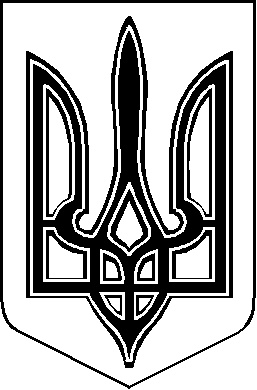 